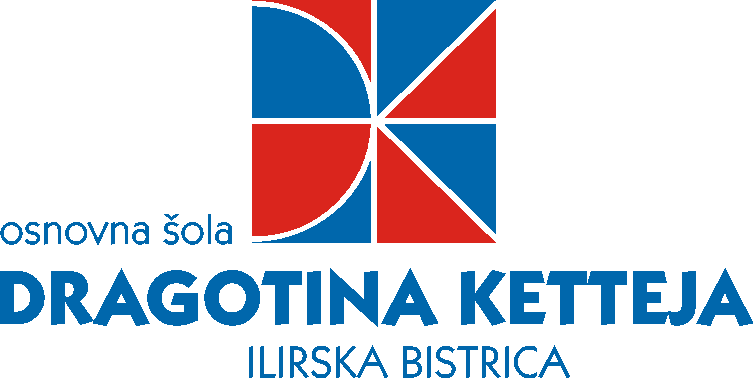 IZBOR UČBENIKOV ZA ŠOLSKO LETO 2021/2022 1. RAZRED2. RAZRED3. RAZRED4. RAZRED5. RAZRED6. RAZRED7. RAZRED8. RAZRED9. RAZREDnazivpredmetcena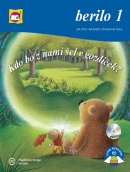 V. Medved Udovič, T. Jamnik, J. Ciber Gruden: BERILO 1  KDO BO Z NAMI ŠEL V GOZDIČEK?, berilo za 1. razred, založba MKZ, količina: 1, EAN: 9789610107408Slovenščina17,40nazivpredmetcena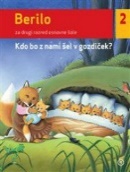 V. Medved Udovič, T. Jamnik, J. Ciber Gruden: BERILO 2  KDO BO Z NAMI ŠEL V GOZDIČEK?, berilo za 2. razred, založba MKZ, količina: 1, EAN: 9789610113218Slovenščina16,95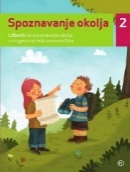 I. Hergan, J. Pavlin, S. Biderman: SPOZNAVANJE OKOLJA 2, učbenik, založba MKZ, količina: 1, EAN: 9789610150220Spoznavanje okolja13,90nazivpredmetcena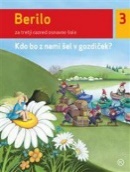 V. Medved Udovič, T. Jamnik, J. Ciber Gruden: BERILO 3  KDO BO Z NAMI ŠEL V GOZDIČEK?, berilo za 3. razred, založba MKZ, količina: 1, EAN: 9789610113225Slovenščina18,90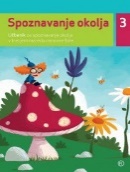 I. Hergan, J. Pavlin, S. Biderman: SPOZNAVANJE OKOLJA 3, učbenik, založba MKZ, količina: 1, EAN: 9789610147169Spoznavanje okolja13,90nazivpredmetcena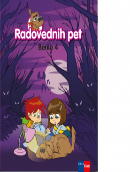 M. Blažič, G. Kos et al.: RADOVEDNIH PET 4, berilo, založba ROKUS-KLETT, količina: 1, EAN: 9789612713270Slovenščina14,00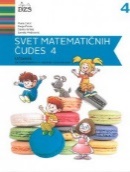 M. Cotič et al.: SVET MATEMATIČNIH ČUDES 4, učbenik za matematiko, založba DZS, količina: 1, EAN: 9789610207429Matematika17,50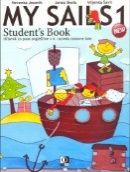 J. Skela et al.: MY SAILS 1, NEW, učbenik za angleščino, založba ZO, količina: 1, EAN: 9789612303358Angleščina17,00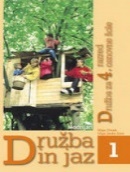 O. Janša Zorn, M. Umek: DRUŽBA IN JAZ 1, učbenik za 4. razred, prenovljen, založba MODRIJAN, količina: 1, EAN: 9789612416294Družba14,20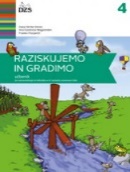 D. Skribe Dimec, A. G. Blagotinšek, F. Florjančič: RAZISKUJEMO IN GRADIMO 4, učbenik z medpredmetnimi vsebinami, založba DZS, količina: 1, EAN: 9789610206132Naravoslovje in tehnika16,00nazivpredmetcena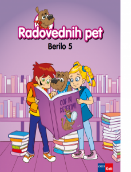 M. Blažič et al.: RADOVEDNIH PET 5, berilo, založba ROKUS-KLETT, količina: 1, EAN: 9789612716875Slovenščina14,00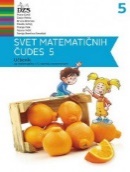 M. Cotič et al.: SVET MATEMATIČNIH ČUDES 5, učbenik za matematiko, prenovljen, založba DZS, količina: 1, EAN: 9789610203261Matematika18,50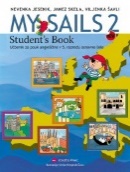 N. Jesenik, J. Skela, V. Šavli: MY SAILS 2  NEW, učbenik za angleščino, založba PIVEC, količina: 1, EAN: 9789616968515Angleščina17,90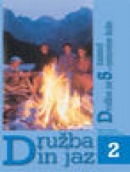 M. Umek, O. Janša Zorn: DRUŽBA IN JAZ 2, učbenik za 5. razred, prenovljen, založba MODRIJAN, količina: 1, EAN: 9789617070316Družba14,20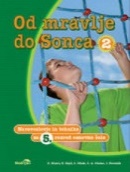 D. Krnel et al.: OD MRAVLJE DO SONCA 2, učbenik za naravoslovje in tehniko v 5. razredu, založba MODRIJAN, količina: 1, EAN: 9789617053364Naravoslovje in tehnika13,90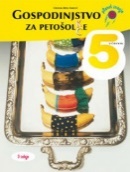 D. Breskvar et al.: GOSPODINJSTVO ZA PETOŠOLC(K)E, učbenik, 3. izdaja, založba I2, količina: 1, EAN: 9789616348850Gospodinjstvo13,40nazivpredmetcena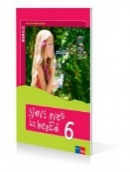 M. M. Blažić et al.: NOVI SVET IZ BESED 6, berilo, založba ROKUS-KLETT, količina: 1, EAN: 3831075927551Slovenščina17,60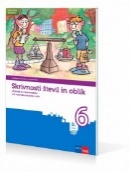 M. Robič, J. Berk, J. Draksler: SKRIVNOSTI ŠTEVIL IN OBLIK 6, učbenik za matematiko, prenova 2013, založba ROKUS-KLETT, količina: 1, EAN: 9789612712938Matematika15,75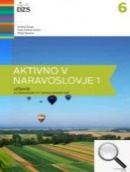 A. Šorgo, S.A. Glažar, M. Slavinec: AKTIVNO V NARAVOSLOVJE 1, učbenik za naravoslovje v 6. razredu, založba DZS, količina: 1, EAN: 9789610201151Naravoslovje15,90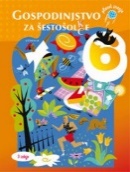 M. Dremelj et al.: GOSPODINJSTVO ZA ŠESTOŠOLC(K)E, učbenik, 3. izdaja, založba I2, količina: 1, EAN: 9789616348904Gospodinjstvo13,40nazivpredmetcena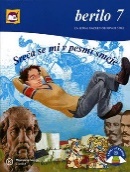 M. Mohor et al.: SREČA SE MI V PESMI SMEJE, berilo za 7. razred, založba MKZ, količina: 1, EAN: 9788611164601Slovenščina17,90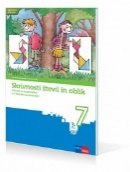 J. Berk, J. Draksler, M. Robič: SKRIVNOSTI ŠTEVIL IN OBLIK 7, učbenik za matematiko, prenova 2012, založba ROKUS-KLETT, količina: 1, EAN: 9789612712228Matematika15,30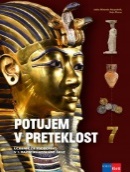 J. Razpotnik, A. Plazar: POTUJEM V PRETEKLOST 7, učbenik za zgodovino v 7. razredu, založba ROKUS-KLETT, količina: 1, EAN: 9789612719395Zgodovina18,90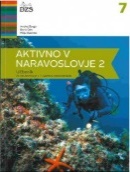 A. Šorgo, B. Čeh, M. Slavinec: AKTIVNO V NARAVOSLOVJE 2, učbenik za naravoslovje v 7. razredu, založba DZS, količina: 1, EAN: 9789610202523Naravoslovje15,90nazivpredmetcena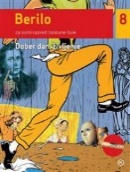 M. Honzak, V. Medved Udovič et al.: BERILO 8  DOBER DAN  ŽIVLJENJE, berilo za 8. razred, založba MKZ, količina: 1, EAN: 9788611158983Slovenščina17,90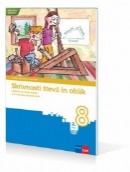 M. Robič, J. Berk, J. Draksler: SKRIVNOSTI ŠTEVIL IN OBLIK 8, učbenik za matematiko, prenova 2012, založba ROKUS-KLETT, količina: 1, EAN: 9789612712242Matematika15,30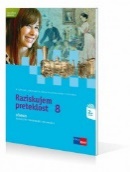 J. Razpotnik, D. Snoj: RAZISKUJEM PRETEKLOST 8, učbenik za zgodovino, založba ROKUS-KLETT, količina: 1, EAN: 9789612710095Zgodovina17,25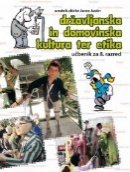 M. Čepič Vogrinčič et al.: DRŽAVLJANSKA IN DOMOVINSKA KULTURA TER ETIKA 8, učbenik, založba I2, količina: 1, EAN: 9789616348775Domovinska in državljanska kultura in etika12,90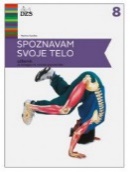 M. Svečko: SPOZNAVAM SVOJE TELO, učbenik za biologijo v 8. razredu, založba DZS, količina: 1, EAN: 9789610200802Biologija16,00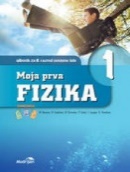 B. Beznec et al.: MOJA PRVA FIZIKA 1, učbenik za 8. razred, založba MODRIJAN, količina: 1, EAN: 9789617053135Fizika15,90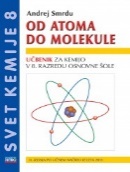 A. Smrdu: SVET KEMIJE 8  OD ATOMA DO MOLEKULE, učbenik, založba JUTRO, količina: 1, EAN: 9789616746564Kemija12,90nazivpredmetcena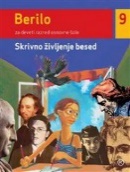 M. Honzak, V. Medved Udovič et al.: BERILO 9  SKRIVNO ŽIVLJENJE BESED, berilo za 9. razred, založba MKZ, količina: 1, EAN: 9789610125280Slovenščina17,90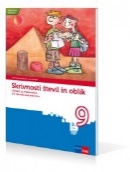 M. Robič, J. Berk, J. Draksler: SKRIVNOSTI ŠTEVIL IN OBLIK 9, učbenik za matematiko, prenova 2013, založba ROKUS-KLETT, količina: 1, EAN: 9789612712952Matematika15,75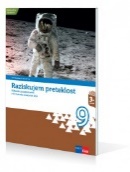 J. Razpotnik, D. Snoj: RAZISKUJEM PRETEKLOST 9, učbenik za zgodovino, založba ROKUS-KLETT, količina: 1, EAN: 9789612712990Zgodovina17,75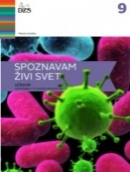 M. Svečko, A. Gorjan: SPOZNAVAM ŽIVI SVET, učbenik za biologijo v 9. razredu, založba DZS, količina: 1, EAN: 9789610200796Biologija16,00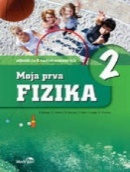 B. Beznec et al.: MOJA PRVA FIZIKA 2, učbenik za 9. razred, založba MODRIJAN, količina: 1, EAN: 9789617053111Fizika15,90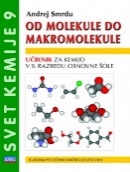 A. Smrdu: SVET KEMIJE 9  OD MOLEKULE DO MAKROMOLEKULE, učbenik, založba JUTRO, količina: 1, EAN: 9789616746687Kemija12,90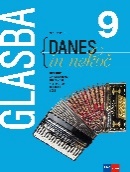 A. Pesek: GLASBA DANES IN NEKOČ 9, učbenik, prenova 2021, založba ROKUS-KLETT, količina: 1, EAN: 9789612719289Glasbena umetnost17,90